GIDA VE YEM ŞUBE MÜDÜRLÜĞÜ GÖREV DAĞILIMI        EK-1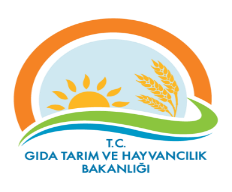 TEKİRDAĞ İL GIDA, TARIM ve HAYVANCILIK MÜDÜRLÜĞÜTEMEL SÜREÇ TANIM FORMUTEKİRDAĞ İL GIDA, TARIM ve HAYVANCILIK MÜDÜRLÜĞÜTEMEL SÜREÇ TANIM FORMUTEKİRDAĞ İL GIDA, TARIM ve HAYVANCILIK MÜDÜRLÜĞÜTEMEL SÜREÇ TANIM FORMUTEKİRDAĞ İL GIDA, TARIM ve HAYVANCILIK MÜDÜRLÜĞÜTEMEL SÜREÇ TANIM FORMUTEKİRDAĞ İL GIDA, TARIM ve HAYVANCILIK MÜDÜRLÜĞÜTEMEL SÜREÇ TANIM FORMUTEKİRDAĞ İL GIDA, TARIM ve HAYVANCILIK MÜDÜRLÜĞÜTEMEL SÜREÇ TANIM FORMUTEKİRDAĞ İL GIDA, TARIM ve HAYVANCILIK MÜDÜRLÜĞÜTEMEL SÜREÇ TANIM FORMUTEKİRDAĞ İL GIDA, TARIM ve HAYVANCILIK MÜDÜRLÜĞÜTEMEL SÜREÇ TANIM FORMUDokuman KoduDokuman KoduDokuman KoduDokuman KoduGTHB.59.İLM.KYS.044GTHB.59.İLM.KYS.044GTHB.59.İLM.KYS.044TEKİRDAĞ İL GIDA, TARIM ve HAYVANCILIK MÜDÜRLÜĞÜTEMEL SÜREÇ TANIM FORMUTEKİRDAĞ İL GIDA, TARIM ve HAYVANCILIK MÜDÜRLÜĞÜTEMEL SÜREÇ TANIM FORMUTEKİRDAĞ İL GIDA, TARIM ve HAYVANCILIK MÜDÜRLÜĞÜTEMEL SÜREÇ TANIM FORMUTEKİRDAĞ İL GIDA, TARIM ve HAYVANCILIK MÜDÜRLÜĞÜTEMEL SÜREÇ TANIM FORMUTEKİRDAĞ İL GIDA, TARIM ve HAYVANCILIK MÜDÜRLÜĞÜTEMEL SÜREÇ TANIM FORMUTEKİRDAĞ İL GIDA, TARIM ve HAYVANCILIK MÜDÜRLÜĞÜTEMEL SÜREÇ TANIM FORMUTEKİRDAĞ İL GIDA, TARIM ve HAYVANCILIK MÜDÜRLÜĞÜTEMEL SÜREÇ TANIM FORMUTEKİRDAĞ İL GIDA, TARIM ve HAYVANCILIK MÜDÜRLÜĞÜTEMEL SÜREÇ TANIM FORMURevizyon NoRevizyon NoRevizyon NoRevizyon NoTEKİRDAĞ İL GIDA, TARIM ve HAYVANCILIK MÜDÜRLÜĞÜTEMEL SÜREÇ TANIM FORMUTEKİRDAĞ İL GIDA, TARIM ve HAYVANCILIK MÜDÜRLÜĞÜTEMEL SÜREÇ TANIM FORMUTEKİRDAĞ İL GIDA, TARIM ve HAYVANCILIK MÜDÜRLÜĞÜTEMEL SÜREÇ TANIM FORMUTEKİRDAĞ İL GIDA, TARIM ve HAYVANCILIK MÜDÜRLÜĞÜTEMEL SÜREÇ TANIM FORMUTEKİRDAĞ İL GIDA, TARIM ve HAYVANCILIK MÜDÜRLÜĞÜTEMEL SÜREÇ TANIM FORMUTEKİRDAĞ İL GIDA, TARIM ve HAYVANCILIK MÜDÜRLÜĞÜTEMEL SÜREÇ TANIM FORMUTEKİRDAĞ İL GIDA, TARIM ve HAYVANCILIK MÜDÜRLÜĞÜTEMEL SÜREÇ TANIM FORMUTEKİRDAĞ İL GIDA, TARIM ve HAYVANCILIK MÜDÜRLÜĞÜTEMEL SÜREÇ TANIM FORMURevizyon TarihiRevizyon TarihiRevizyon TarihiRevizyon TarihiTEKİRDAĞ İL GIDA, TARIM ve HAYVANCILIK MÜDÜRLÜĞÜTEMEL SÜREÇ TANIM FORMUTEKİRDAĞ İL GIDA, TARIM ve HAYVANCILIK MÜDÜRLÜĞÜTEMEL SÜREÇ TANIM FORMUTEKİRDAĞ İL GIDA, TARIM ve HAYVANCILIK MÜDÜRLÜĞÜTEMEL SÜREÇ TANIM FORMUTEKİRDAĞ İL GIDA, TARIM ve HAYVANCILIK MÜDÜRLÜĞÜTEMEL SÜREÇ TANIM FORMUTEKİRDAĞ İL GIDA, TARIM ve HAYVANCILIK MÜDÜRLÜĞÜTEMEL SÜREÇ TANIM FORMUTEKİRDAĞ İL GIDA, TARIM ve HAYVANCILIK MÜDÜRLÜĞÜTEMEL SÜREÇ TANIM FORMUTEKİRDAĞ İL GIDA, TARIM ve HAYVANCILIK MÜDÜRLÜĞÜTEMEL SÜREÇ TANIM FORMUTEKİRDAĞ İL GIDA, TARIM ve HAYVANCILIK MÜDÜRLÜĞÜTEMEL SÜREÇ TANIM FORMUYayın TarihiYayın TarihiYayın TarihiYayın TarihiTEKİRDAĞ İL GIDA, TARIM ve HAYVANCILIK MÜDÜRLÜĞÜTEMEL SÜREÇ TANIM FORMUTEKİRDAĞ İL GIDA, TARIM ve HAYVANCILIK MÜDÜRLÜĞÜTEMEL SÜREÇ TANIM FORMUTEKİRDAĞ İL GIDA, TARIM ve HAYVANCILIK MÜDÜRLÜĞÜTEMEL SÜREÇ TANIM FORMUTEKİRDAĞ İL GIDA, TARIM ve HAYVANCILIK MÜDÜRLÜĞÜTEMEL SÜREÇ TANIM FORMUTEKİRDAĞ İL GIDA, TARIM ve HAYVANCILIK MÜDÜRLÜĞÜTEMEL SÜREÇ TANIM FORMUTEKİRDAĞ İL GIDA, TARIM ve HAYVANCILIK MÜDÜRLÜĞÜTEMEL SÜREÇ TANIM FORMUTEKİRDAĞ İL GIDA, TARIM ve HAYVANCILIK MÜDÜRLÜĞÜTEMEL SÜREÇ TANIM FORMUTEKİRDAĞ İL GIDA, TARIM ve HAYVANCILIK MÜDÜRLÜĞÜTEMEL SÜREÇ TANIM FORMUSayfa SayısıSayfa SayısıSayfa SayısıSayfa SayısıSüreç Adı Süreç Adı Süreç Adı DENETİM İŞLEMLERİ TEMEL  SÜRECİ DENETİM İŞLEMLERİ TEMEL  SÜRECİ DENETİM İŞLEMLERİ TEMEL  SÜRECİ DENETİM İŞLEMLERİ TEMEL  SÜRECİ DENETİM İŞLEMLERİ TEMEL  SÜRECİ DENETİM İŞLEMLERİ TEMEL  SÜRECİ DENETİM İŞLEMLERİ TEMEL  SÜRECİ DENETİM İŞLEMLERİ TEMEL  SÜRECİ DENETİM İŞLEMLERİ TEMEL  SÜRECİ DENETİM İŞLEMLERİ TEMEL  SÜRECİ DENETİM İŞLEMLERİ TEMEL  SÜRECİ DENETİM İŞLEMLERİ TEMEL  SÜRECİ Süreç No:044Süreç No:044Süreç No:044Süreç No:044Süreç No:044Süreç TipiSüreç TipiSüreç TipiOPERASYONELOPERASYONELOPERASYONELOPERASYONELOPERASYONELOPERASYONELOPERASYONELOPERASYONELOPERASYONELOPERASYONELOPERASYONELOPERASYONELOPERASYONELOPERASYONELOPERASYONELOPERASYONELOPERASYONELSüreç Sahibi  Süreç Sahibi  Süreç Sahibi  Gıda, Tarım ve Hayvancılık İl Müdürü (Kalite Yönetim Sistemi Lideri)Gıda, Tarım ve Hayvancılık İl Müdürü (Kalite Yönetim Sistemi Lideri)Gıda, Tarım ve Hayvancılık İl Müdürü (Kalite Yönetim Sistemi Lideri)Gıda, Tarım ve Hayvancılık İl Müdürü (Kalite Yönetim Sistemi Lideri)Gıda, Tarım ve Hayvancılık İl Müdürü (Kalite Yönetim Sistemi Lideri)Gıda, Tarım ve Hayvancılık İl Müdürü (Kalite Yönetim Sistemi Lideri)Gıda, Tarım ve Hayvancılık İl Müdürü (Kalite Yönetim Sistemi Lideri)Gıda, Tarım ve Hayvancılık İl Müdürü (Kalite Yönetim Sistemi Lideri)Gıda, Tarım ve Hayvancılık İl Müdürü (Kalite Yönetim Sistemi Lideri)Gıda, Tarım ve Hayvancılık İl Müdürü (Kalite Yönetim Sistemi Lideri)Gıda, Tarım ve Hayvancılık İl Müdürü (Kalite Yönetim Sistemi Lideri)Gıda, Tarım ve Hayvancılık İl Müdürü (Kalite Yönetim Sistemi Lideri)Gıda, Tarım ve Hayvancılık İl Müdürü (Kalite Yönetim Sistemi Lideri)Gıda, Tarım ve Hayvancılık İl Müdürü (Kalite Yönetim Sistemi Lideri)Gıda, Tarım ve Hayvancılık İl Müdürü (Kalite Yönetim Sistemi Lideri)Gıda, Tarım ve Hayvancılık İl Müdürü (Kalite Yönetim Sistemi Lideri)Gıda, Tarım ve Hayvancılık İl Müdürü (Kalite Yönetim Sistemi Lideri)Süreç Sorumlusu/SorumlularıSüreç Sorumlusu/SorumlularıSüreç Sorumlusu/Sorumlularıİlgili İl Müdür Yardımcısı İlgili Şube Müdürüİlgili İl Müdür Yardımcısı İlgili Şube Müdürüİlgili İl Müdür Yardımcısı İlgili Şube Müdürüİlgili İl Müdür Yardımcısı İlgili Şube Müdürüİlgili İl Müdür Yardımcısı İlgili Şube Müdürüİlgili İl Müdür Yardımcısı İlgili Şube Müdürüİlgili İl Müdür Yardımcısı İlgili Şube Müdürüİlgili İl Müdür Yardımcısı İlgili Şube Müdürüİlgili İl Müdür Yardımcısı İlgili Şube Müdürüİlgili İl Müdür Yardımcısı İlgili Şube Müdürüİlgili İl Müdür Yardımcısı İlgili Şube Müdürüİlgili İl Müdür Yardımcısı İlgili Şube Müdürüİlgili İl Müdür Yardımcısı İlgili Şube Müdürüİlgili İl Müdür Yardımcısı İlgili Şube Müdürüİlgili İl Müdür Yardımcısı İlgili Şube Müdürüİlgili İl Müdür Yardımcısı İlgili Şube Müdürüİlgili İl Müdür Yardımcısı İlgili Şube MüdürüSüreç UygulayıcılarıSüreç UygulayıcılarıSüreç UygulayıcılarıBirim Sorumlusu (Varsa)İlgili Personel (Yetkili- Sertifikasyon)Birim Sorumlusu (Varsa)İlgili Personel (Yetkili- Sertifikasyon)Birim Sorumlusu (Varsa)İlgili Personel (Yetkili- Sertifikasyon)Birim Sorumlusu (Varsa)İlgili Personel (Yetkili- Sertifikasyon)Birim Sorumlusu (Varsa)İlgili Personel (Yetkili- Sertifikasyon)Birim Sorumlusu (Varsa)İlgili Personel (Yetkili- Sertifikasyon)Birim Sorumlusu (Varsa)İlgili Personel (Yetkili- Sertifikasyon)Birim Sorumlusu (Varsa)İlgili Personel (Yetkili- Sertifikasyon)Birim Sorumlusu (Varsa)İlgili Personel (Yetkili- Sertifikasyon)Birim Sorumlusu (Varsa)İlgili Personel (Yetkili- Sertifikasyon)Birim Sorumlusu (Varsa)İlgili Personel (Yetkili- Sertifikasyon)Birim Sorumlusu (Varsa)İlgili Personel (Yetkili- Sertifikasyon)Birim Sorumlusu (Varsa)İlgili Personel (Yetkili- Sertifikasyon)Birim Sorumlusu (Varsa)İlgili Personel (Yetkili- Sertifikasyon)Birim Sorumlusu (Varsa)İlgili Personel (Yetkili- Sertifikasyon)Birim Sorumlusu (Varsa)İlgili Personel (Yetkili- Sertifikasyon)Birim Sorumlusu (Varsa)İlgili Personel (Yetkili- Sertifikasyon)SÜREÇ SINIRLARISÜREÇ SINIRLARISÜREÇ SINIRLARIBaşlangıç NoktasıBaşlangıç NoktasıBaşlangıç NoktasıBaşlangıç NoktasıBakanlık-İl Gıda Kontrol Planı, Rutin Denetim(Kontrol Görevlisi Şüphesi Üzerine),  İhbar, ŞikayetBakanlık-İl Gıda Kontrol Planı, Rutin Denetim(Kontrol Görevlisi Şüphesi Üzerine),  İhbar, ŞikayetBakanlık-İl Gıda Kontrol Planı, Rutin Denetim(Kontrol Görevlisi Şüphesi Üzerine),  İhbar, ŞikayetBakanlık-İl Gıda Kontrol Planı, Rutin Denetim(Kontrol Görevlisi Şüphesi Üzerine),  İhbar, ŞikayetBakanlık-İl Gıda Kontrol Planı, Rutin Denetim(Kontrol Görevlisi Şüphesi Üzerine),  İhbar, ŞikayetBakanlık-İl Gıda Kontrol Planı, Rutin Denetim(Kontrol Görevlisi Şüphesi Üzerine),  İhbar, ŞikayetBakanlık-İl Gıda Kontrol Planı, Rutin Denetim(Kontrol Görevlisi Şüphesi Üzerine),  İhbar, ŞikayetBakanlık-İl Gıda Kontrol Planı, Rutin Denetim(Kontrol Görevlisi Şüphesi Üzerine),  İhbar, ŞikayetBakanlık-İl Gıda Kontrol Planı, Rutin Denetim(Kontrol Görevlisi Şüphesi Üzerine),  İhbar, ŞikayetBakanlık-İl Gıda Kontrol Planı, Rutin Denetim(Kontrol Görevlisi Şüphesi Üzerine),  İhbar, ŞikayetBakanlık-İl Gıda Kontrol Planı, Rutin Denetim(Kontrol Görevlisi Şüphesi Üzerine),  İhbar, ŞikayetBakanlık-İl Gıda Kontrol Planı, Rutin Denetim(Kontrol Görevlisi Şüphesi Üzerine),  İhbar, ŞikayetBakanlık-İl Gıda Kontrol Planı, Rutin Denetim(Kontrol Görevlisi Şüphesi Üzerine),  İhbar, ŞikayetSÜREÇ SINIRLARISÜREÇ SINIRLARISÜREÇ SINIRLARIBitiş NoktasıBitiş NoktasıBitiş NoktasıBitiş NoktasıNumune Sonucu (Olumlu, Olumsuz)Numune Sonucu (Olumlu, Olumsuz)Numune Sonucu (Olumlu, Olumsuz)Numune Sonucu (Olumlu, Olumsuz)Numune Sonucu (Olumlu, Olumsuz)Numune Sonucu (Olumlu, Olumsuz)Numune Sonucu (Olumlu, Olumsuz)Numune Sonucu (Olumlu, Olumsuz)Numune Sonucu (Olumlu, Olumsuz)Numune Sonucu (Olumlu, Olumsuz)Numune Sonucu (Olumlu, Olumsuz)Numune Sonucu (Olumlu, Olumsuz)Numune Sonucu (Olumlu, Olumsuz)GİRDİLERGİRDİLERGİRDİLERGİRDİLERGİRDİLERGİRDİLERGİRDİLERGİRDİLERGİRDİLERGİRDİLERGİRDİLERGİRDİLERGİRDİ SAĞLAYANLARGİRDİ SAĞLAYANLARGİRDİ SAĞLAYANLARGİRDİ SAĞLAYANLARGİRDİ SAĞLAYANLARGİRDİ SAĞLAYANLARGİRDİ SAĞLAYANLARGİRDİ SAĞLAYANLARGIDA VE YEMİN RESMİ KONTROLLERİNE DAİR YÖNETMELİK-Kontrol görevlisince iki takım numune alınır. İşletmecinin talep etmesi halinde üçüncü takım numune gıda işletmecisine bırakılır. Alınan numuneler, Bakanlıkça belirlenmiş laboratuvara gönderilir. Bir takım numune analize alınır, diğer takım numune ise şahit numune olarak analizin yapıldığı laboratuvarda uygun şartlarda muhafaza edilir. Analiz sonucunun olumsuz çıkması durumunda, analiz sonucu laboratuvar tarafından gıda işletmecisine tebliğ edilir. Analiz sonucu, ayrıca Bakanlık il/ilçe müdürlüğüne de bildirilir. Gıda işletmecisi ürünün son tüketim tarihi geçmeden itiraz hakkını kullanıp kullanmayacağını eş zamanlı olarak analizi yapan laboratuvara ve il müdürlüğüne yazılı olarak bildirir. İtiraz durumunda, şahit numunenin analizi ilk analizin yapıldığı laboratuvarda veya Bakanlıkça uygun görülen başka bir laboratuvarda yaptırılır.-Yem işletmelerinde yapılan resmi kontrollerde mikrobiyolojik incelemeler, ürün miktarının şahit numunenin analizinin yapılabilmesi için yetersiz olduğu durumlar dışında, üç takım numune alınır. Birinci takım numunenin muayene ve analizi Bakanlıkça belirlenen laboratuvarda yapılır. İkinci takım olan şahit numune Bakanlık il/ilçe müdürlüğünde muhafaza edilir. Üçüncü takım numune ise işletmeciye bırakılır. İlgililer, birinci takım numuneye ait muayene ve analiz raporu sonucuna tebliğ edildiği tarihten itibaren en geç yedi gün içerisinde Bakanlık il/ilçe müdürlüğüne itiraz edebilir. Şahit numunenin muayene ve analizi Bakanlıkça belirlenen laboratuvarda yaptırılır.İlgili mevzuat gereği şahit numunenin paçal numuneden ayrılması gerektiği durumlarda, analiz ve şahit numunelerin analizi ve muhafazası aynı laboratuvarda yaptırılır.Şahit numuneye ait muayene ve analiz rapor sonucu kesin olup verilecek karara esastır.Resmi kontroller sırasında alınan numuneler, hukuki ve analitik geçerliliğini garanti edecek şekilde taşınır ve etiketlenir.Resmi kontrol sırasında, gıda ve yemin fiziksel muayene sonucu tüketime uygun olmadığının belirlenmesi veya gıda ve yem vasfını kaybetmiş olması halinde bu durum tutanakla tespit edilir, bu ürünlerden muayene ve analiz için numune alınmaz ve analizi yaptırılmaz, doğrudan yasal işlem uygulanır.-Numuneye ait muayene ve analiz sonuçlarının olumlu olması halinde, sonuç raporunun kendilerine bildirilme tarihinden itibaren son tüketim tarihi ile sınırlı olmak koşulu ile en geç yedi gün içerisinde, işyeri sahibi veya yetkilisi tarafından numune hazırlama yöntemine bağlı olarak numune geri alınabilir. Süresi içinde geri alınmayan numune ile ilgili olarak işyeri herhangi bir hak talebinde bulunamaz.GIDA VE YEMİN RESMİ KONTROLLERİNE DAİR YÖNETMELİK-Kontrol görevlisince iki takım numune alınır. İşletmecinin talep etmesi halinde üçüncü takım numune gıda işletmecisine bırakılır. Alınan numuneler, Bakanlıkça belirlenmiş laboratuvara gönderilir. Bir takım numune analize alınır, diğer takım numune ise şahit numune olarak analizin yapıldığı laboratuvarda uygun şartlarda muhafaza edilir. Analiz sonucunun olumsuz çıkması durumunda, analiz sonucu laboratuvar tarafından gıda işletmecisine tebliğ edilir. Analiz sonucu, ayrıca Bakanlık il/ilçe müdürlüğüne de bildirilir. Gıda işletmecisi ürünün son tüketim tarihi geçmeden itiraz hakkını kullanıp kullanmayacağını eş zamanlı olarak analizi yapan laboratuvara ve il müdürlüğüne yazılı olarak bildirir. İtiraz durumunda, şahit numunenin analizi ilk analizin yapıldığı laboratuvarda veya Bakanlıkça uygun görülen başka bir laboratuvarda yaptırılır.-Yem işletmelerinde yapılan resmi kontrollerde mikrobiyolojik incelemeler, ürün miktarının şahit numunenin analizinin yapılabilmesi için yetersiz olduğu durumlar dışında, üç takım numune alınır. Birinci takım numunenin muayene ve analizi Bakanlıkça belirlenen laboratuvarda yapılır. İkinci takım olan şahit numune Bakanlık il/ilçe müdürlüğünde muhafaza edilir. Üçüncü takım numune ise işletmeciye bırakılır. İlgililer, birinci takım numuneye ait muayene ve analiz raporu sonucuna tebliğ edildiği tarihten itibaren en geç yedi gün içerisinde Bakanlık il/ilçe müdürlüğüne itiraz edebilir. Şahit numunenin muayene ve analizi Bakanlıkça belirlenen laboratuvarda yaptırılır.İlgili mevzuat gereği şahit numunenin paçal numuneden ayrılması gerektiği durumlarda, analiz ve şahit numunelerin analizi ve muhafazası aynı laboratuvarda yaptırılır.Şahit numuneye ait muayene ve analiz rapor sonucu kesin olup verilecek karara esastır.Resmi kontroller sırasında alınan numuneler, hukuki ve analitik geçerliliğini garanti edecek şekilde taşınır ve etiketlenir.Resmi kontrol sırasında, gıda ve yemin fiziksel muayene sonucu tüketime uygun olmadığının belirlenmesi veya gıda ve yem vasfını kaybetmiş olması halinde bu durum tutanakla tespit edilir, bu ürünlerden muayene ve analiz için numune alınmaz ve analizi yaptırılmaz, doğrudan yasal işlem uygulanır.-Numuneye ait muayene ve analiz sonuçlarının olumlu olması halinde, sonuç raporunun kendilerine bildirilme tarihinden itibaren son tüketim tarihi ile sınırlı olmak koşulu ile en geç yedi gün içerisinde, işyeri sahibi veya yetkilisi tarafından numune hazırlama yöntemine bağlı olarak numune geri alınabilir. Süresi içinde geri alınmayan numune ile ilgili olarak işyeri herhangi bir hak talebinde bulunamaz.GIDA VE YEMİN RESMİ KONTROLLERİNE DAİR YÖNETMELİK-Kontrol görevlisince iki takım numune alınır. İşletmecinin talep etmesi halinde üçüncü takım numune gıda işletmecisine bırakılır. Alınan numuneler, Bakanlıkça belirlenmiş laboratuvara gönderilir. Bir takım numune analize alınır, diğer takım numune ise şahit numune olarak analizin yapıldığı laboratuvarda uygun şartlarda muhafaza edilir. Analiz sonucunun olumsuz çıkması durumunda, analiz sonucu laboratuvar tarafından gıda işletmecisine tebliğ edilir. Analiz sonucu, ayrıca Bakanlık il/ilçe müdürlüğüne de bildirilir. Gıda işletmecisi ürünün son tüketim tarihi geçmeden itiraz hakkını kullanıp kullanmayacağını eş zamanlı olarak analizi yapan laboratuvara ve il müdürlüğüne yazılı olarak bildirir. İtiraz durumunda, şahit numunenin analizi ilk analizin yapıldığı laboratuvarda veya Bakanlıkça uygun görülen başka bir laboratuvarda yaptırılır.-Yem işletmelerinde yapılan resmi kontrollerde mikrobiyolojik incelemeler, ürün miktarının şahit numunenin analizinin yapılabilmesi için yetersiz olduğu durumlar dışında, üç takım numune alınır. Birinci takım numunenin muayene ve analizi Bakanlıkça belirlenen laboratuvarda yapılır. İkinci takım olan şahit numune Bakanlık il/ilçe müdürlüğünde muhafaza edilir. Üçüncü takım numune ise işletmeciye bırakılır. İlgililer, birinci takım numuneye ait muayene ve analiz raporu sonucuna tebliğ edildiği tarihten itibaren en geç yedi gün içerisinde Bakanlık il/ilçe müdürlüğüne itiraz edebilir. Şahit numunenin muayene ve analizi Bakanlıkça belirlenen laboratuvarda yaptırılır.İlgili mevzuat gereği şahit numunenin paçal numuneden ayrılması gerektiği durumlarda, analiz ve şahit numunelerin analizi ve muhafazası aynı laboratuvarda yaptırılır.Şahit numuneye ait muayene ve analiz rapor sonucu kesin olup verilecek karara esastır.Resmi kontroller sırasında alınan numuneler, hukuki ve analitik geçerliliğini garanti edecek şekilde taşınır ve etiketlenir.Resmi kontrol sırasında, gıda ve yemin fiziksel muayene sonucu tüketime uygun olmadığının belirlenmesi veya gıda ve yem vasfını kaybetmiş olması halinde bu durum tutanakla tespit edilir, bu ürünlerden muayene ve analiz için numune alınmaz ve analizi yaptırılmaz, doğrudan yasal işlem uygulanır.-Numuneye ait muayene ve analiz sonuçlarının olumlu olması halinde, sonuç raporunun kendilerine bildirilme tarihinden itibaren son tüketim tarihi ile sınırlı olmak koşulu ile en geç yedi gün içerisinde, işyeri sahibi veya yetkilisi tarafından numune hazırlama yöntemine bağlı olarak numune geri alınabilir. Süresi içinde geri alınmayan numune ile ilgili olarak işyeri herhangi bir hak talebinde bulunamaz.GIDA VE YEMİN RESMİ KONTROLLERİNE DAİR YÖNETMELİK-Kontrol görevlisince iki takım numune alınır. İşletmecinin talep etmesi halinde üçüncü takım numune gıda işletmecisine bırakılır. Alınan numuneler, Bakanlıkça belirlenmiş laboratuvara gönderilir. Bir takım numune analize alınır, diğer takım numune ise şahit numune olarak analizin yapıldığı laboratuvarda uygun şartlarda muhafaza edilir. Analiz sonucunun olumsuz çıkması durumunda, analiz sonucu laboratuvar tarafından gıda işletmecisine tebliğ edilir. Analiz sonucu, ayrıca Bakanlık il/ilçe müdürlüğüne de bildirilir. Gıda işletmecisi ürünün son tüketim tarihi geçmeden itiraz hakkını kullanıp kullanmayacağını eş zamanlı olarak analizi yapan laboratuvara ve il müdürlüğüne yazılı olarak bildirir. İtiraz durumunda, şahit numunenin analizi ilk analizin yapıldığı laboratuvarda veya Bakanlıkça uygun görülen başka bir laboratuvarda yaptırılır.-Yem işletmelerinde yapılan resmi kontrollerde mikrobiyolojik incelemeler, ürün miktarının şahit numunenin analizinin yapılabilmesi için yetersiz olduğu durumlar dışında, üç takım numune alınır. Birinci takım numunenin muayene ve analizi Bakanlıkça belirlenen laboratuvarda yapılır. İkinci takım olan şahit numune Bakanlık il/ilçe müdürlüğünde muhafaza edilir. Üçüncü takım numune ise işletmeciye bırakılır. İlgililer, birinci takım numuneye ait muayene ve analiz raporu sonucuna tebliğ edildiği tarihten itibaren en geç yedi gün içerisinde Bakanlık il/ilçe müdürlüğüne itiraz edebilir. Şahit numunenin muayene ve analizi Bakanlıkça belirlenen laboratuvarda yaptırılır.İlgili mevzuat gereği şahit numunenin paçal numuneden ayrılması gerektiği durumlarda, analiz ve şahit numunelerin analizi ve muhafazası aynı laboratuvarda yaptırılır.Şahit numuneye ait muayene ve analiz rapor sonucu kesin olup verilecek karara esastır.Resmi kontroller sırasında alınan numuneler, hukuki ve analitik geçerliliğini garanti edecek şekilde taşınır ve etiketlenir.Resmi kontrol sırasında, gıda ve yemin fiziksel muayene sonucu tüketime uygun olmadığının belirlenmesi veya gıda ve yem vasfını kaybetmiş olması halinde bu durum tutanakla tespit edilir, bu ürünlerden muayene ve analiz için numune alınmaz ve analizi yaptırılmaz, doğrudan yasal işlem uygulanır.-Numuneye ait muayene ve analiz sonuçlarının olumlu olması halinde, sonuç raporunun kendilerine bildirilme tarihinden itibaren son tüketim tarihi ile sınırlı olmak koşulu ile en geç yedi gün içerisinde, işyeri sahibi veya yetkilisi tarafından numune hazırlama yöntemine bağlı olarak numune geri alınabilir. Süresi içinde geri alınmayan numune ile ilgili olarak işyeri herhangi bir hak talebinde bulunamaz.GIDA VE YEMİN RESMİ KONTROLLERİNE DAİR YÖNETMELİK-Kontrol görevlisince iki takım numune alınır. İşletmecinin talep etmesi halinde üçüncü takım numune gıda işletmecisine bırakılır. Alınan numuneler, Bakanlıkça belirlenmiş laboratuvara gönderilir. Bir takım numune analize alınır, diğer takım numune ise şahit numune olarak analizin yapıldığı laboratuvarda uygun şartlarda muhafaza edilir. Analiz sonucunun olumsuz çıkması durumunda, analiz sonucu laboratuvar tarafından gıda işletmecisine tebliğ edilir. Analiz sonucu, ayrıca Bakanlık il/ilçe müdürlüğüne de bildirilir. Gıda işletmecisi ürünün son tüketim tarihi geçmeden itiraz hakkını kullanıp kullanmayacağını eş zamanlı olarak analizi yapan laboratuvara ve il müdürlüğüne yazılı olarak bildirir. İtiraz durumunda, şahit numunenin analizi ilk analizin yapıldığı laboratuvarda veya Bakanlıkça uygun görülen başka bir laboratuvarda yaptırılır.-Yem işletmelerinde yapılan resmi kontrollerde mikrobiyolojik incelemeler, ürün miktarının şahit numunenin analizinin yapılabilmesi için yetersiz olduğu durumlar dışında, üç takım numune alınır. Birinci takım numunenin muayene ve analizi Bakanlıkça belirlenen laboratuvarda yapılır. İkinci takım olan şahit numune Bakanlık il/ilçe müdürlüğünde muhafaza edilir. Üçüncü takım numune ise işletmeciye bırakılır. İlgililer, birinci takım numuneye ait muayene ve analiz raporu sonucuna tebliğ edildiği tarihten itibaren en geç yedi gün içerisinde Bakanlık il/ilçe müdürlüğüne itiraz edebilir. Şahit numunenin muayene ve analizi Bakanlıkça belirlenen laboratuvarda yaptırılır.İlgili mevzuat gereği şahit numunenin paçal numuneden ayrılması gerektiği durumlarda, analiz ve şahit numunelerin analizi ve muhafazası aynı laboratuvarda yaptırılır.Şahit numuneye ait muayene ve analiz rapor sonucu kesin olup verilecek karara esastır.Resmi kontroller sırasında alınan numuneler, hukuki ve analitik geçerliliğini garanti edecek şekilde taşınır ve etiketlenir.Resmi kontrol sırasında, gıda ve yemin fiziksel muayene sonucu tüketime uygun olmadığının belirlenmesi veya gıda ve yem vasfını kaybetmiş olması halinde bu durum tutanakla tespit edilir, bu ürünlerden muayene ve analiz için numune alınmaz ve analizi yaptırılmaz, doğrudan yasal işlem uygulanır.-Numuneye ait muayene ve analiz sonuçlarının olumlu olması halinde, sonuç raporunun kendilerine bildirilme tarihinden itibaren son tüketim tarihi ile sınırlı olmak koşulu ile en geç yedi gün içerisinde, işyeri sahibi veya yetkilisi tarafından numune hazırlama yöntemine bağlı olarak numune geri alınabilir. Süresi içinde geri alınmayan numune ile ilgili olarak işyeri herhangi bir hak talebinde bulunamaz.GIDA VE YEMİN RESMİ KONTROLLERİNE DAİR YÖNETMELİK-Kontrol görevlisince iki takım numune alınır. İşletmecinin talep etmesi halinde üçüncü takım numune gıda işletmecisine bırakılır. Alınan numuneler, Bakanlıkça belirlenmiş laboratuvara gönderilir. Bir takım numune analize alınır, diğer takım numune ise şahit numune olarak analizin yapıldığı laboratuvarda uygun şartlarda muhafaza edilir. Analiz sonucunun olumsuz çıkması durumunda, analiz sonucu laboratuvar tarafından gıda işletmecisine tebliğ edilir. Analiz sonucu, ayrıca Bakanlık il/ilçe müdürlüğüne de bildirilir. Gıda işletmecisi ürünün son tüketim tarihi geçmeden itiraz hakkını kullanıp kullanmayacağını eş zamanlı olarak analizi yapan laboratuvara ve il müdürlüğüne yazılı olarak bildirir. İtiraz durumunda, şahit numunenin analizi ilk analizin yapıldığı laboratuvarda veya Bakanlıkça uygun görülen başka bir laboratuvarda yaptırılır.-Yem işletmelerinde yapılan resmi kontrollerde mikrobiyolojik incelemeler, ürün miktarının şahit numunenin analizinin yapılabilmesi için yetersiz olduğu durumlar dışında, üç takım numune alınır. Birinci takım numunenin muayene ve analizi Bakanlıkça belirlenen laboratuvarda yapılır. İkinci takım olan şahit numune Bakanlık il/ilçe müdürlüğünde muhafaza edilir. Üçüncü takım numune ise işletmeciye bırakılır. İlgililer, birinci takım numuneye ait muayene ve analiz raporu sonucuna tebliğ edildiği tarihten itibaren en geç yedi gün içerisinde Bakanlık il/ilçe müdürlüğüne itiraz edebilir. Şahit numunenin muayene ve analizi Bakanlıkça belirlenen laboratuvarda yaptırılır.İlgili mevzuat gereği şahit numunenin paçal numuneden ayrılması gerektiği durumlarda, analiz ve şahit numunelerin analizi ve muhafazası aynı laboratuvarda yaptırılır.Şahit numuneye ait muayene ve analiz rapor sonucu kesin olup verilecek karara esastır.Resmi kontroller sırasında alınan numuneler, hukuki ve analitik geçerliliğini garanti edecek şekilde taşınır ve etiketlenir.Resmi kontrol sırasında, gıda ve yemin fiziksel muayene sonucu tüketime uygun olmadığının belirlenmesi veya gıda ve yem vasfını kaybetmiş olması halinde bu durum tutanakla tespit edilir, bu ürünlerden muayene ve analiz için numune alınmaz ve analizi yaptırılmaz, doğrudan yasal işlem uygulanır.-Numuneye ait muayene ve analiz sonuçlarının olumlu olması halinde, sonuç raporunun kendilerine bildirilme tarihinden itibaren son tüketim tarihi ile sınırlı olmak koşulu ile en geç yedi gün içerisinde, işyeri sahibi veya yetkilisi tarafından numune hazırlama yöntemine bağlı olarak numune geri alınabilir. Süresi içinde geri alınmayan numune ile ilgili olarak işyeri herhangi bir hak talebinde bulunamaz.GIDA VE YEMİN RESMİ KONTROLLERİNE DAİR YÖNETMELİK-Kontrol görevlisince iki takım numune alınır. İşletmecinin talep etmesi halinde üçüncü takım numune gıda işletmecisine bırakılır. Alınan numuneler, Bakanlıkça belirlenmiş laboratuvara gönderilir. Bir takım numune analize alınır, diğer takım numune ise şahit numune olarak analizin yapıldığı laboratuvarda uygun şartlarda muhafaza edilir. Analiz sonucunun olumsuz çıkması durumunda, analiz sonucu laboratuvar tarafından gıda işletmecisine tebliğ edilir. Analiz sonucu, ayrıca Bakanlık il/ilçe müdürlüğüne de bildirilir. Gıda işletmecisi ürünün son tüketim tarihi geçmeden itiraz hakkını kullanıp kullanmayacağını eş zamanlı olarak analizi yapan laboratuvara ve il müdürlüğüne yazılı olarak bildirir. İtiraz durumunda, şahit numunenin analizi ilk analizin yapıldığı laboratuvarda veya Bakanlıkça uygun görülen başka bir laboratuvarda yaptırılır.-Yem işletmelerinde yapılan resmi kontrollerde mikrobiyolojik incelemeler, ürün miktarının şahit numunenin analizinin yapılabilmesi için yetersiz olduğu durumlar dışında, üç takım numune alınır. Birinci takım numunenin muayene ve analizi Bakanlıkça belirlenen laboratuvarda yapılır. İkinci takım olan şahit numune Bakanlık il/ilçe müdürlüğünde muhafaza edilir. Üçüncü takım numune ise işletmeciye bırakılır. İlgililer, birinci takım numuneye ait muayene ve analiz raporu sonucuna tebliğ edildiği tarihten itibaren en geç yedi gün içerisinde Bakanlık il/ilçe müdürlüğüne itiraz edebilir. Şahit numunenin muayene ve analizi Bakanlıkça belirlenen laboratuvarda yaptırılır.İlgili mevzuat gereği şahit numunenin paçal numuneden ayrılması gerektiği durumlarda, analiz ve şahit numunelerin analizi ve muhafazası aynı laboratuvarda yaptırılır.Şahit numuneye ait muayene ve analiz rapor sonucu kesin olup verilecek karara esastır.Resmi kontroller sırasında alınan numuneler, hukuki ve analitik geçerliliğini garanti edecek şekilde taşınır ve etiketlenir.Resmi kontrol sırasında, gıda ve yemin fiziksel muayene sonucu tüketime uygun olmadığının belirlenmesi veya gıda ve yem vasfını kaybetmiş olması halinde bu durum tutanakla tespit edilir, bu ürünlerden muayene ve analiz için numune alınmaz ve analizi yaptırılmaz, doğrudan yasal işlem uygulanır.-Numuneye ait muayene ve analiz sonuçlarının olumlu olması halinde, sonuç raporunun kendilerine bildirilme tarihinden itibaren son tüketim tarihi ile sınırlı olmak koşulu ile en geç yedi gün içerisinde, işyeri sahibi veya yetkilisi tarafından numune hazırlama yöntemine bağlı olarak numune geri alınabilir. Süresi içinde geri alınmayan numune ile ilgili olarak işyeri herhangi bir hak talebinde bulunamaz.GIDA VE YEMİN RESMİ KONTROLLERİNE DAİR YÖNETMELİK-Kontrol görevlisince iki takım numune alınır. İşletmecinin talep etmesi halinde üçüncü takım numune gıda işletmecisine bırakılır. Alınan numuneler, Bakanlıkça belirlenmiş laboratuvara gönderilir. Bir takım numune analize alınır, diğer takım numune ise şahit numune olarak analizin yapıldığı laboratuvarda uygun şartlarda muhafaza edilir. Analiz sonucunun olumsuz çıkması durumunda, analiz sonucu laboratuvar tarafından gıda işletmecisine tebliğ edilir. Analiz sonucu, ayrıca Bakanlık il/ilçe müdürlüğüne de bildirilir. Gıda işletmecisi ürünün son tüketim tarihi geçmeden itiraz hakkını kullanıp kullanmayacağını eş zamanlı olarak analizi yapan laboratuvara ve il müdürlüğüne yazılı olarak bildirir. İtiraz durumunda, şahit numunenin analizi ilk analizin yapıldığı laboratuvarda veya Bakanlıkça uygun görülen başka bir laboratuvarda yaptırılır.-Yem işletmelerinde yapılan resmi kontrollerde mikrobiyolojik incelemeler, ürün miktarının şahit numunenin analizinin yapılabilmesi için yetersiz olduğu durumlar dışında, üç takım numune alınır. Birinci takım numunenin muayene ve analizi Bakanlıkça belirlenen laboratuvarda yapılır. İkinci takım olan şahit numune Bakanlık il/ilçe müdürlüğünde muhafaza edilir. Üçüncü takım numune ise işletmeciye bırakılır. İlgililer, birinci takım numuneye ait muayene ve analiz raporu sonucuna tebliğ edildiği tarihten itibaren en geç yedi gün içerisinde Bakanlık il/ilçe müdürlüğüne itiraz edebilir. Şahit numunenin muayene ve analizi Bakanlıkça belirlenen laboratuvarda yaptırılır.İlgili mevzuat gereği şahit numunenin paçal numuneden ayrılması gerektiği durumlarda, analiz ve şahit numunelerin analizi ve muhafazası aynı laboratuvarda yaptırılır.Şahit numuneye ait muayene ve analiz rapor sonucu kesin olup verilecek karara esastır.Resmi kontroller sırasında alınan numuneler, hukuki ve analitik geçerliliğini garanti edecek şekilde taşınır ve etiketlenir.Resmi kontrol sırasında, gıda ve yemin fiziksel muayene sonucu tüketime uygun olmadığının belirlenmesi veya gıda ve yem vasfını kaybetmiş olması halinde bu durum tutanakla tespit edilir, bu ürünlerden muayene ve analiz için numune alınmaz ve analizi yaptırılmaz, doğrudan yasal işlem uygulanır.-Numuneye ait muayene ve analiz sonuçlarının olumlu olması halinde, sonuç raporunun kendilerine bildirilme tarihinden itibaren son tüketim tarihi ile sınırlı olmak koşulu ile en geç yedi gün içerisinde, işyeri sahibi veya yetkilisi tarafından numune hazırlama yöntemine bağlı olarak numune geri alınabilir. Süresi içinde geri alınmayan numune ile ilgili olarak işyeri herhangi bir hak talebinde bulunamaz.GIDA VE YEMİN RESMİ KONTROLLERİNE DAİR YÖNETMELİK-Kontrol görevlisince iki takım numune alınır. İşletmecinin talep etmesi halinde üçüncü takım numune gıda işletmecisine bırakılır. Alınan numuneler, Bakanlıkça belirlenmiş laboratuvara gönderilir. Bir takım numune analize alınır, diğer takım numune ise şahit numune olarak analizin yapıldığı laboratuvarda uygun şartlarda muhafaza edilir. Analiz sonucunun olumsuz çıkması durumunda, analiz sonucu laboratuvar tarafından gıda işletmecisine tebliğ edilir. Analiz sonucu, ayrıca Bakanlık il/ilçe müdürlüğüne de bildirilir. Gıda işletmecisi ürünün son tüketim tarihi geçmeden itiraz hakkını kullanıp kullanmayacağını eş zamanlı olarak analizi yapan laboratuvara ve il müdürlüğüne yazılı olarak bildirir. İtiraz durumunda, şahit numunenin analizi ilk analizin yapıldığı laboratuvarda veya Bakanlıkça uygun görülen başka bir laboratuvarda yaptırılır.-Yem işletmelerinde yapılan resmi kontrollerde mikrobiyolojik incelemeler, ürün miktarının şahit numunenin analizinin yapılabilmesi için yetersiz olduğu durumlar dışında, üç takım numune alınır. Birinci takım numunenin muayene ve analizi Bakanlıkça belirlenen laboratuvarda yapılır. İkinci takım olan şahit numune Bakanlık il/ilçe müdürlüğünde muhafaza edilir. Üçüncü takım numune ise işletmeciye bırakılır. İlgililer, birinci takım numuneye ait muayene ve analiz raporu sonucuna tebliğ edildiği tarihten itibaren en geç yedi gün içerisinde Bakanlık il/ilçe müdürlüğüne itiraz edebilir. Şahit numunenin muayene ve analizi Bakanlıkça belirlenen laboratuvarda yaptırılır.İlgili mevzuat gereği şahit numunenin paçal numuneden ayrılması gerektiği durumlarda, analiz ve şahit numunelerin analizi ve muhafazası aynı laboratuvarda yaptırılır.Şahit numuneye ait muayene ve analiz rapor sonucu kesin olup verilecek karara esastır.Resmi kontroller sırasında alınan numuneler, hukuki ve analitik geçerliliğini garanti edecek şekilde taşınır ve etiketlenir.Resmi kontrol sırasında, gıda ve yemin fiziksel muayene sonucu tüketime uygun olmadığının belirlenmesi veya gıda ve yem vasfını kaybetmiş olması halinde bu durum tutanakla tespit edilir, bu ürünlerden muayene ve analiz için numune alınmaz ve analizi yaptırılmaz, doğrudan yasal işlem uygulanır.-Numuneye ait muayene ve analiz sonuçlarının olumlu olması halinde, sonuç raporunun kendilerine bildirilme tarihinden itibaren son tüketim tarihi ile sınırlı olmak koşulu ile en geç yedi gün içerisinde, işyeri sahibi veya yetkilisi tarafından numune hazırlama yöntemine bağlı olarak numune geri alınabilir. Süresi içinde geri alınmayan numune ile ilgili olarak işyeri herhangi bir hak talebinde bulunamaz.GIDA VE YEMİN RESMİ KONTROLLERİNE DAİR YÖNETMELİK-Kontrol görevlisince iki takım numune alınır. İşletmecinin talep etmesi halinde üçüncü takım numune gıda işletmecisine bırakılır. Alınan numuneler, Bakanlıkça belirlenmiş laboratuvara gönderilir. Bir takım numune analize alınır, diğer takım numune ise şahit numune olarak analizin yapıldığı laboratuvarda uygun şartlarda muhafaza edilir. Analiz sonucunun olumsuz çıkması durumunda, analiz sonucu laboratuvar tarafından gıda işletmecisine tebliğ edilir. Analiz sonucu, ayrıca Bakanlık il/ilçe müdürlüğüne de bildirilir. Gıda işletmecisi ürünün son tüketim tarihi geçmeden itiraz hakkını kullanıp kullanmayacağını eş zamanlı olarak analizi yapan laboratuvara ve il müdürlüğüne yazılı olarak bildirir. İtiraz durumunda, şahit numunenin analizi ilk analizin yapıldığı laboratuvarda veya Bakanlıkça uygun görülen başka bir laboratuvarda yaptırılır.-Yem işletmelerinde yapılan resmi kontrollerde mikrobiyolojik incelemeler, ürün miktarının şahit numunenin analizinin yapılabilmesi için yetersiz olduğu durumlar dışında, üç takım numune alınır. Birinci takım numunenin muayene ve analizi Bakanlıkça belirlenen laboratuvarda yapılır. İkinci takım olan şahit numune Bakanlık il/ilçe müdürlüğünde muhafaza edilir. Üçüncü takım numune ise işletmeciye bırakılır. İlgililer, birinci takım numuneye ait muayene ve analiz raporu sonucuna tebliğ edildiği tarihten itibaren en geç yedi gün içerisinde Bakanlık il/ilçe müdürlüğüne itiraz edebilir. Şahit numunenin muayene ve analizi Bakanlıkça belirlenen laboratuvarda yaptırılır.İlgili mevzuat gereği şahit numunenin paçal numuneden ayrılması gerektiği durumlarda, analiz ve şahit numunelerin analizi ve muhafazası aynı laboratuvarda yaptırılır.Şahit numuneye ait muayene ve analiz rapor sonucu kesin olup verilecek karara esastır.Resmi kontroller sırasında alınan numuneler, hukuki ve analitik geçerliliğini garanti edecek şekilde taşınır ve etiketlenir.Resmi kontrol sırasında, gıda ve yemin fiziksel muayene sonucu tüketime uygun olmadığının belirlenmesi veya gıda ve yem vasfını kaybetmiş olması halinde bu durum tutanakla tespit edilir, bu ürünlerden muayene ve analiz için numune alınmaz ve analizi yaptırılmaz, doğrudan yasal işlem uygulanır.-Numuneye ait muayene ve analiz sonuçlarının olumlu olması halinde, sonuç raporunun kendilerine bildirilme tarihinden itibaren son tüketim tarihi ile sınırlı olmak koşulu ile en geç yedi gün içerisinde, işyeri sahibi veya yetkilisi tarafından numune hazırlama yöntemine bağlı olarak numune geri alınabilir. Süresi içinde geri alınmayan numune ile ilgili olarak işyeri herhangi bir hak talebinde bulunamaz.GIDA VE YEMİN RESMİ KONTROLLERİNE DAİR YÖNETMELİK-Kontrol görevlisince iki takım numune alınır. İşletmecinin talep etmesi halinde üçüncü takım numune gıda işletmecisine bırakılır. Alınan numuneler, Bakanlıkça belirlenmiş laboratuvara gönderilir. Bir takım numune analize alınır, diğer takım numune ise şahit numune olarak analizin yapıldığı laboratuvarda uygun şartlarda muhafaza edilir. Analiz sonucunun olumsuz çıkması durumunda, analiz sonucu laboratuvar tarafından gıda işletmecisine tebliğ edilir. Analiz sonucu, ayrıca Bakanlık il/ilçe müdürlüğüne de bildirilir. Gıda işletmecisi ürünün son tüketim tarihi geçmeden itiraz hakkını kullanıp kullanmayacağını eş zamanlı olarak analizi yapan laboratuvara ve il müdürlüğüne yazılı olarak bildirir. İtiraz durumunda, şahit numunenin analizi ilk analizin yapıldığı laboratuvarda veya Bakanlıkça uygun görülen başka bir laboratuvarda yaptırılır.-Yem işletmelerinde yapılan resmi kontrollerde mikrobiyolojik incelemeler, ürün miktarının şahit numunenin analizinin yapılabilmesi için yetersiz olduğu durumlar dışında, üç takım numune alınır. Birinci takım numunenin muayene ve analizi Bakanlıkça belirlenen laboratuvarda yapılır. İkinci takım olan şahit numune Bakanlık il/ilçe müdürlüğünde muhafaza edilir. Üçüncü takım numune ise işletmeciye bırakılır. İlgililer, birinci takım numuneye ait muayene ve analiz raporu sonucuna tebliğ edildiği tarihten itibaren en geç yedi gün içerisinde Bakanlık il/ilçe müdürlüğüne itiraz edebilir. Şahit numunenin muayene ve analizi Bakanlıkça belirlenen laboratuvarda yaptırılır.İlgili mevzuat gereği şahit numunenin paçal numuneden ayrılması gerektiği durumlarda, analiz ve şahit numunelerin analizi ve muhafazası aynı laboratuvarda yaptırılır.Şahit numuneye ait muayene ve analiz rapor sonucu kesin olup verilecek karara esastır.Resmi kontroller sırasında alınan numuneler, hukuki ve analitik geçerliliğini garanti edecek şekilde taşınır ve etiketlenir.Resmi kontrol sırasında, gıda ve yemin fiziksel muayene sonucu tüketime uygun olmadığının belirlenmesi veya gıda ve yem vasfını kaybetmiş olması halinde bu durum tutanakla tespit edilir, bu ürünlerden muayene ve analiz için numune alınmaz ve analizi yaptırılmaz, doğrudan yasal işlem uygulanır.-Numuneye ait muayene ve analiz sonuçlarının olumlu olması halinde, sonuç raporunun kendilerine bildirilme tarihinden itibaren son tüketim tarihi ile sınırlı olmak koşulu ile en geç yedi gün içerisinde, işyeri sahibi veya yetkilisi tarafından numune hazırlama yöntemine bağlı olarak numune geri alınabilir. Süresi içinde geri alınmayan numune ile ilgili olarak işyeri herhangi bir hak talebinde bulunamaz.GIDA VE YEMİN RESMİ KONTROLLERİNE DAİR YÖNETMELİK-Kontrol görevlisince iki takım numune alınır. İşletmecinin talep etmesi halinde üçüncü takım numune gıda işletmecisine bırakılır. Alınan numuneler, Bakanlıkça belirlenmiş laboratuvara gönderilir. Bir takım numune analize alınır, diğer takım numune ise şahit numune olarak analizin yapıldığı laboratuvarda uygun şartlarda muhafaza edilir. Analiz sonucunun olumsuz çıkması durumunda, analiz sonucu laboratuvar tarafından gıda işletmecisine tebliğ edilir. Analiz sonucu, ayrıca Bakanlık il/ilçe müdürlüğüne de bildirilir. Gıda işletmecisi ürünün son tüketim tarihi geçmeden itiraz hakkını kullanıp kullanmayacağını eş zamanlı olarak analizi yapan laboratuvara ve il müdürlüğüne yazılı olarak bildirir. İtiraz durumunda, şahit numunenin analizi ilk analizin yapıldığı laboratuvarda veya Bakanlıkça uygun görülen başka bir laboratuvarda yaptırılır.-Yem işletmelerinde yapılan resmi kontrollerde mikrobiyolojik incelemeler, ürün miktarının şahit numunenin analizinin yapılabilmesi için yetersiz olduğu durumlar dışında, üç takım numune alınır. Birinci takım numunenin muayene ve analizi Bakanlıkça belirlenen laboratuvarda yapılır. İkinci takım olan şahit numune Bakanlık il/ilçe müdürlüğünde muhafaza edilir. Üçüncü takım numune ise işletmeciye bırakılır. İlgililer, birinci takım numuneye ait muayene ve analiz raporu sonucuna tebliğ edildiği tarihten itibaren en geç yedi gün içerisinde Bakanlık il/ilçe müdürlüğüne itiraz edebilir. Şahit numunenin muayene ve analizi Bakanlıkça belirlenen laboratuvarda yaptırılır.İlgili mevzuat gereği şahit numunenin paçal numuneden ayrılması gerektiği durumlarda, analiz ve şahit numunelerin analizi ve muhafazası aynı laboratuvarda yaptırılır.Şahit numuneye ait muayene ve analiz rapor sonucu kesin olup verilecek karara esastır.Resmi kontroller sırasında alınan numuneler, hukuki ve analitik geçerliliğini garanti edecek şekilde taşınır ve etiketlenir.Resmi kontrol sırasında, gıda ve yemin fiziksel muayene sonucu tüketime uygun olmadığının belirlenmesi veya gıda ve yem vasfını kaybetmiş olması halinde bu durum tutanakla tespit edilir, bu ürünlerden muayene ve analiz için numune alınmaz ve analizi yaptırılmaz, doğrudan yasal işlem uygulanır.-Numuneye ait muayene ve analiz sonuçlarının olumlu olması halinde, sonuç raporunun kendilerine bildirilme tarihinden itibaren son tüketim tarihi ile sınırlı olmak koşulu ile en geç yedi gün içerisinde, işyeri sahibi veya yetkilisi tarafından numune hazırlama yöntemine bağlı olarak numune geri alınabilir. Süresi içinde geri alınmayan numune ile ilgili olarak işyeri herhangi bir hak talebinde bulunamaz.Bakanlık-İl Gıda Kontrol Planı, Rutin Denetim(Kontrol Görevlisi Şüphesi Üzerine),  İhbar, ŞikayetBakanlık-İl Gıda Kontrol Planı, Rutin Denetim(Kontrol Görevlisi Şüphesi Üzerine),  İhbar, ŞikayetBakanlık-İl Gıda Kontrol Planı, Rutin Denetim(Kontrol Görevlisi Şüphesi Üzerine),  İhbar, ŞikayetBakanlık-İl Gıda Kontrol Planı, Rutin Denetim(Kontrol Görevlisi Şüphesi Üzerine),  İhbar, ŞikayetBakanlık-İl Gıda Kontrol Planı, Rutin Denetim(Kontrol Görevlisi Şüphesi Üzerine),  İhbar, ŞikayetBakanlık-İl Gıda Kontrol Planı, Rutin Denetim(Kontrol Görevlisi Şüphesi Üzerine),  İhbar, ŞikayetBakanlık-İl Gıda Kontrol Planı, Rutin Denetim(Kontrol Görevlisi Şüphesi Üzerine),  İhbar, ŞikayetBakanlık-İl Gıda Kontrol Planı, Rutin Denetim(Kontrol Görevlisi Şüphesi Üzerine),  İhbar, ŞikayetÇIKTILARÇIKTILARÇIKTILARÇIKTILARÇIKTILARÇIKTILARÇIKTILARÇIKTILARÇIKTILARÇIKTILARÇIKTILARÇIKTILARÇIKTI ALICILARIÇIKTI ALICILARIÇIKTI ALICILARIÇIKTI ALICILARIÇIKTI ALICILARIÇIKTI ALICILARIÇIKTI ALICILARIÇIKTI ALICILARINumune SonucuNumune SonucuNumune SonucuNumune SonucuNumune SonucuNumune SonucuNumune SonucuNumune SonucuNumune SonucuNumune SonucuNumune SonucuNumune SonucuBakanlık, İhbar , Şikayet  SahibiBakanlık, İhbar , Şikayet  SahibiBakanlık, İhbar , Şikayet  SahibiBakanlık, İhbar , Şikayet  SahibiBakanlık, İhbar , Şikayet  SahibiBakanlık, İhbar , Şikayet  SahibiBakanlık, İhbar , Şikayet  SahibiBakanlık, İhbar , Şikayet  SahibiKAYNAKLARKAYNAKLARKAYNAKLARKAYNAKLARKAYNAKLARKAYNAKLARKAYNAKLARKAYNAKLARKAYNAKLARKAYNAKLARKAYNAKLARKAYNAKLARKAYNAKLARKAYNAKLARKAYNAKLARKAYNAKLARKAYNAKLARKAYNAKLARKAYNAKLARKAYNAKLARProses Kaynakları:İnsan kaynağıBütçeAraç, Ekipman, taşıtlar vb.5996 Sayılı Veteriner Hizmetleri Bitki Sağlığı Gıda ve Yem Kanunu Hayvancılık Bilgi Sistemi (HBS) EBYS (Elektronik Belge Yönetim Sistemi)Tebliğler ve Genelgelerİlgili  tüm mevzuat.Proses Kaynakları:İnsan kaynağıBütçeAraç, Ekipman, taşıtlar vb.5996 Sayılı Veteriner Hizmetleri Bitki Sağlığı Gıda ve Yem Kanunu Hayvancılık Bilgi Sistemi (HBS) EBYS (Elektronik Belge Yönetim Sistemi)Tebliğler ve Genelgelerİlgili  tüm mevzuat.Proses Kaynakları:İnsan kaynağıBütçeAraç, Ekipman, taşıtlar vb.5996 Sayılı Veteriner Hizmetleri Bitki Sağlığı Gıda ve Yem Kanunu Hayvancılık Bilgi Sistemi (HBS) EBYS (Elektronik Belge Yönetim Sistemi)Tebliğler ve Genelgelerİlgili  tüm mevzuat.Proses Kaynakları:İnsan kaynağıBütçeAraç, Ekipman, taşıtlar vb.5996 Sayılı Veteriner Hizmetleri Bitki Sağlığı Gıda ve Yem Kanunu Hayvancılık Bilgi Sistemi (HBS) EBYS (Elektronik Belge Yönetim Sistemi)Tebliğler ve Genelgelerİlgili  tüm mevzuat.Proses Kaynakları:İnsan kaynağıBütçeAraç, Ekipman, taşıtlar vb.5996 Sayılı Veteriner Hizmetleri Bitki Sağlığı Gıda ve Yem Kanunu Hayvancılık Bilgi Sistemi (HBS) EBYS (Elektronik Belge Yönetim Sistemi)Tebliğler ve Genelgelerİlgili  tüm mevzuat.Proses Kaynakları:İnsan kaynağıBütçeAraç, Ekipman, taşıtlar vb.5996 Sayılı Veteriner Hizmetleri Bitki Sağlığı Gıda ve Yem Kanunu Hayvancılık Bilgi Sistemi (HBS) EBYS (Elektronik Belge Yönetim Sistemi)Tebliğler ve Genelgelerİlgili  tüm mevzuat.Proses Kaynakları:İnsan kaynağıBütçeAraç, Ekipman, taşıtlar vb.5996 Sayılı Veteriner Hizmetleri Bitki Sağlığı Gıda ve Yem Kanunu Hayvancılık Bilgi Sistemi (HBS) EBYS (Elektronik Belge Yönetim Sistemi)Tebliğler ve Genelgelerİlgili  tüm mevzuat.Proses Kaynakları:İnsan kaynağıBütçeAraç, Ekipman, taşıtlar vb.5996 Sayılı Veteriner Hizmetleri Bitki Sağlığı Gıda ve Yem Kanunu Hayvancılık Bilgi Sistemi (HBS) EBYS (Elektronik Belge Yönetim Sistemi)Tebliğler ve Genelgelerİlgili  tüm mevzuat.Proses Kaynakları:İnsan kaynağıBütçeAraç, Ekipman, taşıtlar vb.5996 Sayılı Veteriner Hizmetleri Bitki Sağlığı Gıda ve Yem Kanunu Hayvancılık Bilgi Sistemi (HBS) EBYS (Elektronik Belge Yönetim Sistemi)Tebliğler ve Genelgelerİlgili  tüm mevzuat.Proses Kaynakları:İnsan kaynağıBütçeAraç, Ekipman, taşıtlar vb.5996 Sayılı Veteriner Hizmetleri Bitki Sağlığı Gıda ve Yem Kanunu Hayvancılık Bilgi Sistemi (HBS) EBYS (Elektronik Belge Yönetim Sistemi)Tebliğler ve Genelgelerİlgili  tüm mevzuat.Proses Kaynakları:İnsan kaynağıBütçeAraç, Ekipman, taşıtlar vb.5996 Sayılı Veteriner Hizmetleri Bitki Sağlığı Gıda ve Yem Kanunu Hayvancılık Bilgi Sistemi (HBS) EBYS (Elektronik Belge Yönetim Sistemi)Tebliğler ve Genelgelerİlgili  tüm mevzuat.Proses Kaynakları:İnsan kaynağıBütçeAraç, Ekipman, taşıtlar vb.5996 Sayılı Veteriner Hizmetleri Bitki Sağlığı Gıda ve Yem Kanunu Hayvancılık Bilgi Sistemi (HBS) EBYS (Elektronik Belge Yönetim Sistemi)Tebliğler ve Genelgelerİlgili  tüm mevzuat.Proses Kaynakları:İnsan kaynağıBütçeAraç, Ekipman, taşıtlar vb.5996 Sayılı Veteriner Hizmetleri Bitki Sağlığı Gıda ve Yem Kanunu Hayvancılık Bilgi Sistemi (HBS) EBYS (Elektronik Belge Yönetim Sistemi)Tebliğler ve Genelgelerİlgili  tüm mevzuat.Proses Kaynakları:İnsan kaynağıBütçeAraç, Ekipman, taşıtlar vb.5996 Sayılı Veteriner Hizmetleri Bitki Sağlığı Gıda ve Yem Kanunu Hayvancılık Bilgi Sistemi (HBS) EBYS (Elektronik Belge Yönetim Sistemi)Tebliğler ve Genelgelerİlgili  tüm mevzuat.Proses Kaynakları:İnsan kaynağıBütçeAraç, Ekipman, taşıtlar vb.5996 Sayılı Veteriner Hizmetleri Bitki Sağlığı Gıda ve Yem Kanunu Hayvancılık Bilgi Sistemi (HBS) EBYS (Elektronik Belge Yönetim Sistemi)Tebliğler ve Genelgelerİlgili  tüm mevzuat.Proses Kaynakları:İnsan kaynağıBütçeAraç, Ekipman, taşıtlar vb.5996 Sayılı Veteriner Hizmetleri Bitki Sağlığı Gıda ve Yem Kanunu Hayvancılık Bilgi Sistemi (HBS) EBYS (Elektronik Belge Yönetim Sistemi)Tebliğler ve Genelgelerİlgili  tüm mevzuat.Proses Kaynakları:İnsan kaynağıBütçeAraç, Ekipman, taşıtlar vb.5996 Sayılı Veteriner Hizmetleri Bitki Sağlığı Gıda ve Yem Kanunu Hayvancılık Bilgi Sistemi (HBS) EBYS (Elektronik Belge Yönetim Sistemi)Tebliğler ve Genelgelerİlgili  tüm mevzuat.Proses Kaynakları:İnsan kaynağıBütçeAraç, Ekipman, taşıtlar vb.5996 Sayılı Veteriner Hizmetleri Bitki Sağlığı Gıda ve Yem Kanunu Hayvancılık Bilgi Sistemi (HBS) EBYS (Elektronik Belge Yönetim Sistemi)Tebliğler ve Genelgelerİlgili  tüm mevzuat.Proses Kaynakları:İnsan kaynağıBütçeAraç, Ekipman, taşıtlar vb.5996 Sayılı Veteriner Hizmetleri Bitki Sağlığı Gıda ve Yem Kanunu Hayvancılık Bilgi Sistemi (HBS) EBYS (Elektronik Belge Yönetim Sistemi)Tebliğler ve Genelgelerİlgili  tüm mevzuat.Proses Kaynakları:İnsan kaynağıBütçeAraç, Ekipman, taşıtlar vb.5996 Sayılı Veteriner Hizmetleri Bitki Sağlığı Gıda ve Yem Kanunu Hayvancılık Bilgi Sistemi (HBS) EBYS (Elektronik Belge Yönetim Sistemi)Tebliğler ve Genelgelerİlgili  tüm mevzuat.BAĞLAMBAĞLAMBAĞLAMBAĞLAMBAĞLAMBAĞLAMBAĞLAMBAĞLAMBAĞLAMBAĞLAMBAĞLAMBAĞLAMBAĞLAMBAĞLAMBAĞLAMBAĞLAMBAĞLAMBAĞLAMBAĞLAMBAĞLAMİÇ HUSUSLARİÇ HUSUSLARİÇ HUSUSLARİÇ HUSUSLARİÇ HUSUSLARİÇ HUSUSLARİÇ HUSUSLARİÇ HUSUSLARDIŞ HUSUSLARDIŞ HUSUSLARDIŞ HUSUSLARDIŞ HUSUSLARDIŞ HUSUSLARDIŞ HUSUSLARDIŞ HUSUSLARDIŞ HUSUSLARİLGİLİ TARAFLARİLGİLİ TARAFLARİLGİLİ TARAFLARİLGİLİ TARAFLAROrganizasyonel yapıPersonel yeterliliği ve yetkinliğiAlt yapının yeterliliğiTeknolojik kapasitenin yeterliliği, güncelliğiKurum kültürü (aidiyet, alışkanlıklar, bilgi alışverişi vb.)Yasal DüzenlemelerSüreç performansıOrganizasyonel yapıPersonel yeterliliği ve yetkinliğiAlt yapının yeterliliğiTeknolojik kapasitenin yeterliliği, güncelliğiKurum kültürü (aidiyet, alışkanlıklar, bilgi alışverişi vb.)Yasal DüzenlemelerSüreç performansıOrganizasyonel yapıPersonel yeterliliği ve yetkinliğiAlt yapının yeterliliğiTeknolojik kapasitenin yeterliliği, güncelliğiKurum kültürü (aidiyet, alışkanlıklar, bilgi alışverişi vb.)Yasal DüzenlemelerSüreç performansıOrganizasyonel yapıPersonel yeterliliği ve yetkinliğiAlt yapının yeterliliğiTeknolojik kapasitenin yeterliliği, güncelliğiKurum kültürü (aidiyet, alışkanlıklar, bilgi alışverişi vb.)Yasal DüzenlemelerSüreç performansıOrganizasyonel yapıPersonel yeterliliği ve yetkinliğiAlt yapının yeterliliğiTeknolojik kapasitenin yeterliliği, güncelliğiKurum kültürü (aidiyet, alışkanlıklar, bilgi alışverişi vb.)Yasal DüzenlemelerSüreç performansıOrganizasyonel yapıPersonel yeterliliği ve yetkinliğiAlt yapının yeterliliğiTeknolojik kapasitenin yeterliliği, güncelliğiKurum kültürü (aidiyet, alışkanlıklar, bilgi alışverişi vb.)Yasal DüzenlemelerSüreç performansıOrganizasyonel yapıPersonel yeterliliği ve yetkinliğiAlt yapının yeterliliğiTeknolojik kapasitenin yeterliliği, güncelliğiKurum kültürü (aidiyet, alışkanlıklar, bilgi alışverişi vb.)Yasal DüzenlemelerSüreç performansıOrganizasyonel yapıPersonel yeterliliği ve yetkinliğiAlt yapının yeterliliğiTeknolojik kapasitenin yeterliliği, güncelliğiKurum kültürü (aidiyet, alışkanlıklar, bilgi alışverişi vb.)Yasal DüzenlemelerSüreç performansıHükümet programıEkonomik durum (ulusal ve uluslararası)Diğer Kamu Kurum ve Kuruluşlarının düzenlemeleriPolitik faktörlerPazar payıUluslararası düzenlemeler ve Regülasyonlar İklim ve çevre şartlarıTeknolojik gelişmelerUluslararası rekabetHızlı nüfus artışı, göçler, Doğal afetlerSavaş, terör, güvenlikKırsal Turizm Hükümet programıEkonomik durum (ulusal ve uluslararası)Diğer Kamu Kurum ve Kuruluşlarının düzenlemeleriPolitik faktörlerPazar payıUluslararası düzenlemeler ve Regülasyonlar İklim ve çevre şartlarıTeknolojik gelişmelerUluslararası rekabetHızlı nüfus artışı, göçler, Doğal afetlerSavaş, terör, güvenlikKırsal Turizm Hükümet programıEkonomik durum (ulusal ve uluslararası)Diğer Kamu Kurum ve Kuruluşlarının düzenlemeleriPolitik faktörlerPazar payıUluslararası düzenlemeler ve Regülasyonlar İklim ve çevre şartlarıTeknolojik gelişmelerUluslararası rekabetHızlı nüfus artışı, göçler, Doğal afetlerSavaş, terör, güvenlikKırsal Turizm Hükümet programıEkonomik durum (ulusal ve uluslararası)Diğer Kamu Kurum ve Kuruluşlarının düzenlemeleriPolitik faktörlerPazar payıUluslararası düzenlemeler ve Regülasyonlar İklim ve çevre şartlarıTeknolojik gelişmelerUluslararası rekabetHızlı nüfus artışı, göçler, Doğal afetlerSavaş, terör, güvenlikKırsal Turizm Hükümet programıEkonomik durum (ulusal ve uluslararası)Diğer Kamu Kurum ve Kuruluşlarının düzenlemeleriPolitik faktörlerPazar payıUluslararası düzenlemeler ve Regülasyonlar İklim ve çevre şartlarıTeknolojik gelişmelerUluslararası rekabetHızlı nüfus artışı, göçler, Doğal afetlerSavaş, terör, güvenlikKırsal Turizm Hükümet programıEkonomik durum (ulusal ve uluslararası)Diğer Kamu Kurum ve Kuruluşlarının düzenlemeleriPolitik faktörlerPazar payıUluslararası düzenlemeler ve Regülasyonlar İklim ve çevre şartlarıTeknolojik gelişmelerUluslararası rekabetHızlı nüfus artışı, göçler, Doğal afetlerSavaş, terör, güvenlikKırsal Turizm Hükümet programıEkonomik durum (ulusal ve uluslararası)Diğer Kamu Kurum ve Kuruluşlarının düzenlemeleriPolitik faktörlerPazar payıUluslararası düzenlemeler ve Regülasyonlar İklim ve çevre şartlarıTeknolojik gelişmelerUluslararası rekabetHızlı nüfus artışı, göçler, Doğal afetlerSavaş, terör, güvenlikKırsal Turizm Hükümet programıEkonomik durum (ulusal ve uluslararası)Diğer Kamu Kurum ve Kuruluşlarının düzenlemeleriPolitik faktörlerPazar payıUluslararası düzenlemeler ve Regülasyonlar İklim ve çevre şartlarıTeknolojik gelişmelerUluslararası rekabetHızlı nüfus artışı, göçler, Doğal afetlerSavaş, terör, güvenlikKırsal Turizm BakanlıkYerli ve Yabancı Kişiler İl Müdürlüğü birimleriİl müdürlük personeliBakanlıkYerli ve Yabancı Kişiler İl Müdürlüğü birimleriİl müdürlük personeliBakanlıkYerli ve Yabancı Kişiler İl Müdürlüğü birimleriİl müdürlük personeliBakanlıkYerli ve Yabancı Kişiler İl Müdürlüğü birimleriİl müdürlük personeliSÜREÇ İZLEME TABLOSUSÜREÇ İZLEME TABLOSUSÜREÇ İZLEME TABLOSUSÜREÇ İZLEME TABLOSUSÜREÇ İZLEME TABLOSUSÜREÇ İZLEME TABLOSUSÜREÇ İZLEME TABLOSUSÜREÇ İZLEME TABLOSUSÜREÇ İZLEME TABLOSUSÜREÇ İZLEME TABLOSUSÜREÇ İZLEME TABLOSUSÜREÇ İZLEME TABLOSUSÜREÇ İZLEME TABLOSUSÜREÇ İZLEME TABLOSUSÜREÇ İZLEME TABLOSUSÜREÇ İZLEME TABLOSUSÜREÇ İZLEME TABLOSUSÜREÇ İZLEME TABLOSUSÜREÇ İZLEME TABLOSUSÜREÇ İZLEME TABLOSUHedef İzleme Noİzleme Kriteriİzleme Kriteriİzleme Kriteriİzleme Kriteriİzleme Kriteriİzleme Metoduİzleme Metoduİzleme Metoduİzleme Metoduİzleme Periyoduİzleme Periyoduİzleme Periyoduİzleme PeriyoduSorumluSorumluSorumluSorumluKayıtKayıtİLMDR_1_1Numune Analiz ve Muayene Sonucu(Olumlu –Olumsuz)Numune Analiz ve Muayene Sonucu(Olumlu –Olumsuz)Numune Analiz ve Muayene Sonucu(Olumlu –Olumsuz)Numune Analiz ve Muayene Sonucu(Olumlu –Olumsuz)Numune Analiz ve Muayene Sonucu(Olumlu –Olumsuz)Numune Sonucu OdaklıNumune Sonucu OdaklıNumune Sonucu OdaklıNumune Sonucu OdaklıNumune kalan raf ömrü yada raf ömrü geçme süresine göre değişkenNumune kalan raf ömrü yada raf ömrü geçme süresine göre değişkenNumune kalan raf ömrü yada raf ömrü geçme süresine göre değişkenNumune kalan raf ömrü yada raf ömrü geçme süresine göre değişkenNumune Gönderen PersonelNumune Gönderen PersonelNumune Gönderen PersonelNumune Gönderen PersonelSÜREÇ HEDEFLERİ ve PERFORMANS GÖSTERGELERİSÜREÇ HEDEFLERİ ve PERFORMANS GÖSTERGELERİSÜREÇ HEDEFLERİ ve PERFORMANS GÖSTERGELERİSÜREÇ HEDEFLERİ ve PERFORMANS GÖSTERGELERİSÜREÇ HEDEFLERİ ve PERFORMANS GÖSTERGELERİSÜREÇ HEDEFLERİ ve PERFORMANS GÖSTERGELERİSÜREÇ HEDEFLERİ ve PERFORMANS GÖSTERGELERİSÜREÇ HEDEFLERİ ve PERFORMANS GÖSTERGELERİSÜREÇ HEDEFLERİ ve PERFORMANS GÖSTERGELERİSÜREÇ HEDEFLERİ ve PERFORMANS GÖSTERGELERİSÜREÇ HEDEFLERİ ve PERFORMANS GÖSTERGELERİSÜREÇ HEDEFLERİ ve PERFORMANS GÖSTERGELERİSÜREÇ HEDEFLERİ ve PERFORMANS GÖSTERGELERİSÜREÇ HEDEFLERİ ve PERFORMANS GÖSTERGELERİSÜREÇ HEDEFLERİ ve PERFORMANS GÖSTERGELERİSÜREÇ HEDEFLERİ ve PERFORMANS GÖSTERGELERİSÜREÇ HEDEFLERİ ve PERFORMANS GÖSTERGELERİSÜREÇ HEDEFLERİ ve PERFORMANS GÖSTERGELERİSÜREÇ HEDEFLERİ ve PERFORMANS GÖSTERGELERİSÜREÇ HEDEFLERİ ve PERFORMANS GÖSTERGELERİHedef NoHedef NoHedefHedefHedefHedefHedefHedefPerformans NoPerformans NoPerformans NoPERFORMANS GÖSTERGESİPERFORMANS GÖSTERGESİPERFORMANS GÖSTERGESİPERFORMANS GÖSTERGESİPERFORMANS GÖSTERGESİPERFORMANS GÖSTERGESİPERFORMANS GÖSTERGESİPERFORMANS GÖSTERGESİPERFORMANS GÖSTERGESİİlmdr_hdf_01İlmdr_hdf_01Şahit Numune raf ömrü gözetilerek zamanında ilgiliye alınması için yazılmalı alınmassa imha edilmeliŞahit Numune raf ömrü gözetilerek zamanında ilgiliye alınması için yazılmalı alınmassa imha edilmeliŞahit Numune raf ömrü gözetilerek zamanında ilgiliye alınması için yazılmalı alınmassa imha edilmeliŞahit Numune raf ömrü gözetilerek zamanında ilgiliye alınması için yazılmalı alınmassa imha edilmeliŞahit Numune raf ömrü gözetilerek zamanında ilgiliye alınması için yazılmalı alınmassa imha edilmeliŞahit Numune raf ömrü gözetilerek zamanında ilgiliye alınması için yazılmalı alınmassa imha edilmeliİLMDR_PRF_01İLMDR_PRF_01İLMDR_PRF_01 Şahit Numune raf ömrü dolmadan ilgiliye teslim edilirse yada raf ömrü kısa olup raf ömrü geçmiş bir ürünse imha edilirse(%100 Başarı) Şahit Numune raf ömrü dolmadan ilgiliye teslim edilirse yada raf ömrü kısa olup raf ömrü geçmiş bir ürünse imha edilirse(%100 Başarı) Şahit Numune raf ömrü dolmadan ilgiliye teslim edilirse yada raf ömrü kısa olup raf ömrü geçmiş bir ürünse imha edilirse(%100 Başarı) Şahit Numune raf ömrü dolmadan ilgiliye teslim edilirse yada raf ömrü kısa olup raf ömrü geçmiş bir ürünse imha edilirse(%100 Başarı) Şahit Numune raf ömrü dolmadan ilgiliye teslim edilirse yada raf ömrü kısa olup raf ömrü geçmiş bir ürünse imha edilirse(%100 Başarı) Şahit Numune raf ömrü dolmadan ilgiliye teslim edilirse yada raf ömrü kısa olup raf ömrü geçmiş bir ürünse imha edilirse(%100 Başarı) Şahit Numune raf ömrü dolmadan ilgiliye teslim edilirse yada raf ömrü kısa olup raf ömrü geçmiş bir ürünse imha edilirse(%100 Başarı) Şahit Numune raf ömrü dolmadan ilgiliye teslim edilirse yada raf ömrü kısa olup raf ömrü geçmiş bir ürünse imha edilirse(%100 Başarı) Şahit Numune raf ömrü dolmadan ilgiliye teslim edilirse yada raf ömrü kısa olup raf ömrü geçmiş bir ürünse imha edilirse(%100 Başarı)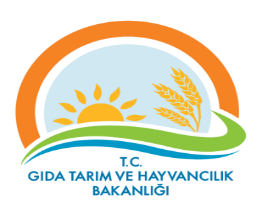 PROSES İZLEME ÖLÇME FORMU (9.1.1)PROSES İZLEME ÖLÇME FORMU (9.1.1)PROSES İZLEME ÖLÇME FORMU (9.1.1)PROSES İZLEME ÖLÇME FORMU (9.1.1)PROSES İZLEME ÖLÇME FORMU (9.1.1)Dokuman KoduDokuman KoduDokuman KoduDokuman KoduGTHB.59.İLM.KYS.044GTHB.59.İLM.KYS.044GTHB.59.İLM.KYS.044GTHB.59.İLM.KYS.044GTHB.59.İLM.KYS.044GTHB.59.İLM.KYS.044PROSES İZLEME ÖLÇME FORMU (9.1.1)PROSES İZLEME ÖLÇME FORMU (9.1.1)PROSES İZLEME ÖLÇME FORMU (9.1.1)PROSES İZLEME ÖLÇME FORMU (9.1.1)PROSES İZLEME ÖLÇME FORMU (9.1.1)Revizyon NoRevizyon NoRevizyon NoRevizyon NoPROSES İZLEME ÖLÇME FORMU (9.1.1)PROSES İZLEME ÖLÇME FORMU (9.1.1)PROSES İZLEME ÖLÇME FORMU (9.1.1)PROSES İZLEME ÖLÇME FORMU (9.1.1)PROSES İZLEME ÖLÇME FORMU (9.1.1)Revizyon TarihiRevizyon TarihiRevizyon TarihiRevizyon TarihiPROSES İZLEME ÖLÇME FORMU (9.1.1)PROSES İZLEME ÖLÇME FORMU (9.1.1)PROSES İZLEME ÖLÇME FORMU (9.1.1)PROSES İZLEME ÖLÇME FORMU (9.1.1)PROSES İZLEME ÖLÇME FORMU (9.1.1)Yayın TarihiYayın TarihiYayın TarihiYayın TarihiPROSES İZLEME ÖLÇME FORMU (9.1.1)PROSES İZLEME ÖLÇME FORMU (9.1.1)PROSES İZLEME ÖLÇME FORMU (9.1.1)PROSES İZLEME ÖLÇME FORMU (9.1.1)PROSES İZLEME ÖLÇME FORMU (9.1.1)Sayfa SayısıSayfa SayısıSayfa SayısıSayfa SayısıSayfa 1 / Sayfa 1 / Sayfa 1 / Sayfa 1 / Sayfa 1 / Sayfa 1 / Proses AdıHedefPerformans Göstergesiİzleme Periyodu   Gerçekleşme                               Açıklama      Gerçekleşme                               Açıklama      Gerçekleşme                               Açıklama      Gerçekleşme                               Açıklama      Gerçekleşme                               Açıklama      Gerçekleşme                               Açıklama      Gerçekleşme                               Açıklama      Gerçekleşme                               Açıklama   Proses AdıPerformans Göstergesiİzleme PeriyoduŞahit Numune İmhasıŞahit Numune raf ömrü gözetilerek zamanında ilgiliye alınması için yazılmalı alınmassa imha edilmeliŞahit Numune raf ömrü dolmadan ilgiliye teslim edilirse yada raf ömrü kısa olup raf ömrü geçmiş bir ürünse imha edilirse(%100 Başarı)Raf ömrü dikkate alınarak laborratuvar sonuçlama zamanıRİSK KAYIT TABLOSURİSK KAYIT TABLOSUDokuman KoduDokuman KoduDokuman KoduGTHB.59.İLM.KYS.044GTHB.59.İLM.KYS.044GTHB.59.İLM.KYS.044GTHB.59.İLM.KYS.044GTHB.59.İLM.KYS.044GTHB.59.İLM.KYS.044GTHB.59.İLM.KYS.044RİSK KAYIT TABLOSURİSK KAYIT TABLOSURevizyon NoRevizyon NoRevizyon NoRİSK KAYIT TABLOSURİSK KAYIT TABLOSURevizyon TarihiRevizyon TarihiRevizyon TarihiRİSK KAYIT TABLOSURİSK KAYIT TABLOSUYayın TarihiYayın TarihiYayın TarihiRİSK KAYIT TABLOSURİSK KAYIT TABLOSUSayfa SayısıSayfa SayısıSayfa SayısıSayfa 1 / Sayfa 1 / Sayfa 1 / Sayfa 1 / Sayfa 1 / Sayfa 1 / Sayfa 1 / TESPİT EDİLEN RİSKTESPİT EDİLEN RİSKLERİN OLUMSUZ ETKİLERTESPİT EDİLEN RİSKLERİN OLUMSUZ ETKİLERMEVCUT KONTROLLERMEVCUT KONTROLLERRİSKLERE VERİLEN CEVAPLARETKİOLASILIKRİSK  SKORU (PUANI)RİSKİN DEĞİŞİM YÖNÜ (ÖNEM DÜZEYİ)RİSKE VERİELECEK CEVAPLAR YENİ/EK/KALDIRILAN KONTROLLERRİSKİN TÜRÜRİSKİN SAHİBİAÇIKLAMALAR (İZLEME RAPORLAMA)AÇIKLAMALAR (İZLEME RAPORLAMA)Risk: Numunenin Teslim edilememesi  şahit numune kalan raf ömrüne dikkat edilmeli ve laboratuvar sonucunun zamanına dikkat edilmeli şahit numune kalan raf ömrüne dikkat edilmeli ve laboratuvar sonucunun zamanına dikkat edilmeli515DÜŞÜK RİSK  TakipOperasyonelİl MüdürlüğüSebep:  
İş yoğunluğu ve personel eksikliği yüzünden şahit numunenin  yazısının raf ömrü zamanında yazılamaması  şahit numune kalan raf ömrüne dikkat edilmeli ve laboratuvar sonucunun zamanına dikkat edilmeli şahit numune kalan raf ömrüne dikkat edilmeli ve laboratuvar sonucunun zamanına dikkat edilmeli515DÜŞÜK RİSK  TakipOperasyonelİl MüdürlüğüSIRASIRABİRİMİBİRİM KONULARISORUMLUSU11Personel ve İdari İşler1-Dosyalama ve yazışmalar22Gıda Üretim Yerleri Kayıt-Onay işlemleri ve Denetimi1-Tahıl, un  üreten işyerleri2-Ekmek ve ekmek çeşitleri üreten iş yerleri3-Unlu mamüller üreten işyerleri4-Pastacılık ürünleri , ekmek katkı maddeleri ve maya üreten işyerleri5-Şekerli mamüller üreten işyerleri6- Boza üreten işyerleri 7-Doğal bitkiler paketleyen işyerleri8-Kuru yemiş, hububat ve bakliyat işleyen işyerleri9-Kahve ,baharat , tuz işleyen işyerleri22Gıda Üretim Yerleri Kayıt-Onay işlemleri ve Denetimi1-Sıvı ve katı yağ üretim ve dolum yapan işletmeler2-Meyve ve sebze işleyen işyerleri3-Alkollu içki üreten iş yerleri4-Alkolsüz içecek üreten işyerleri5-Sirke üreten işyerleri22Gıda Üretim Yerleri Kayıt-Onay işlemleri ve Denetimi1-Süt ve süt ürünleri üreten işyerleri2-Dondurma ve yenilebilir buzlu ürünler üreten işyerleri3-Et ürünleri üreten işyerleri4-Yumurta ürünleri üreten işyerleri5-Yumurta paketleyen işyerleri6-Bal paketleyen işyerleri7-Süt Toplama Merkezleri22Gıda Üretim Yerleri Kayıt-Onay işlemleri ve Denetimi1-Hazır yemek üreten işyerleri ve yemek fabrikaları2-Gıda ile temas eden madde ve malzeme üreten işyerleri3-Gıda ışınlama yapan işyerleri4-Fonksiyonel gıdaları üreten işyerleri5-Gıda takviyeleri üreten işyerleri6-Genetik modifiye ürünler33Yem Onay Kayıt Ve Denetim İşlemleri1-Yem fabrikaları2-Yem hammaddesi üreten işyerleri3-İlçe müdürlüklerinin yem denetimlerinin izlenmesi44Bitkisel gıda ve yem ile gıda ile temas eden madde ve maddelerin  ithalat   işlemleri1-Gemiler2-Yağ tankları3-Tarım ürünleri depolama tankları ve özel antrepolar4-Gümrük depoları5-Gümrüklü alanlarda bulunan yük taşıyan araçlar6-Çorlu havalimanı gümrük deposu7-Firmaların özel gümrüklü antrepolarında bulunan ithal ve ihraç edilecek ürünlerin her türlü kontrollerini yapmak55Bitkisel gıda ve yem ile gıda ile temas eden madde ve malzemelerin  ihracat işlemleri GIDA VE YEM ŞUBE MÜDÜRLÜĞÜ GÖREV DAĞILIMI                      EK-2 GIDA VE YEM ŞUBE MÜDÜRLÜĞÜ GÖREV DAĞILIMI                      EK-2 GIDA VE YEM ŞUBE MÜDÜRLÜĞÜ GÖREV DAĞILIMI                      EK-2 GIDA VE YEM ŞUBE MÜDÜRLÜĞÜ GÖREV DAĞILIMI                      EK-2 GIDA VE YEM ŞUBE MÜDÜRLÜĞÜ GÖREV DAĞILIMI                      EK-211Gıda satış ve toplu tüketim yerleriÇorlu, Çerkezköy ve Ergene İlçe Gıda, Tarım ve Hayvancılık Müdürlüklerinin yetki devri yapılan gıda denetimlerinin koordinasyonu ve takip edilmesi.22Gıda satış ve toplu tüketim yerleriSüleymanpaşa, Malkara ve Hayrabolu İlçe Gıda, Tarım ve Hayvancılık Müdürlüklerinin yetki devri yapılan gıda denetimlerinin koordinasyonu ve takip edilmesi.33Gıda satış ve toplu tüketim yerleriŞarköy, M.Ereğlisi ve Muratlı İlçe Gıda, Tarım ve Hayvancılık Müdürlüklerinin yetki devri yapılan gıda denetimlerinin koordinasyonu ve takip edilmesi.44Gıda satış ve toplu tüketim yerleriSaray ve Kapaklı İlçe Gıda, Tarım ve Hayvancılık Müdürlüklerinin yetki devri yapılan gıda denetimlerinin koordinasyonu ve takip edilmesi.55Yem satış yerleri11 İlçe Gıda, Tarım ve Hayvancılık Müdürlüklerinin yetki devri yapılan yem denetimlerinin koordinasyonu ve takip edilmesi.